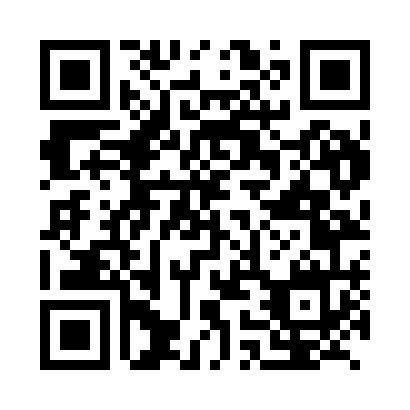 Prayer times for Mishan, ChinaWed 1 May 2024 - Fri 31 May 2024High Latitude Method: Angle Based RulePrayer Calculation Method: Muslim World LeagueAsar Calculation Method: ShafiPrayer times provided by https://www.salahtimes.comDateDayFajrSunriseDhuhrAsrMaghribIsha1Wed2:014:0111:103:066:198:112Thu1:593:5911:103:076:218:133Fri1:573:5811:093:076:228:154Sat1:553:5611:093:086:238:175Sun1:523:5511:093:086:248:196Mon1:503:5311:093:096:268:217Tue1:483:5211:093:096:278:238Wed1:463:5111:093:096:288:259Thu1:433:4911:093:106:298:2710Fri1:413:4811:093:106:318:2911Sat1:393:4711:093:116:328:3112Sun1:373:4511:093:116:338:3313Mon1:353:4411:093:116:348:3514Tue1:333:4311:093:126:358:3715Wed1:313:4211:093:126:378:3916Thu1:283:4111:093:136:388:4117Fri1:263:4011:093:136:398:4318Sat1:243:3911:093:146:408:4519Sun1:223:3711:093:146:418:4720Mon1:203:3611:093:146:428:4921Tue1:183:3511:093:156:438:5022Wed1:163:3511:093:156:448:5223Thu1:153:3411:093:156:458:5424Fri1:133:3311:093:166:468:5625Sat1:113:3211:103:166:488:5826Sun1:093:3111:103:176:499:0027Mon1:073:3011:103:176:509:0228Tue1:063:3011:103:176:509:0329Wed1:043:2911:103:186:519:0530Thu1:023:2811:103:186:529:0731Fri1:013:2811:103:186:539:08